Complète le tableau suivant.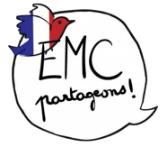 COCHERCOCHERCOCHERCOCHERÉCRIREÉCRIREObjetAppartient à l’élèveAppartient à l’enseignantAppartient à tout le mondeEst une ressource naturelleA été acheté, offert oufabriqué parEst destiné àune troussel’arbre de la rueun ballonune tasseune cage de footle tableaule bureauune mouflel’airun sac à mainun globe en classel’eau de la rivière